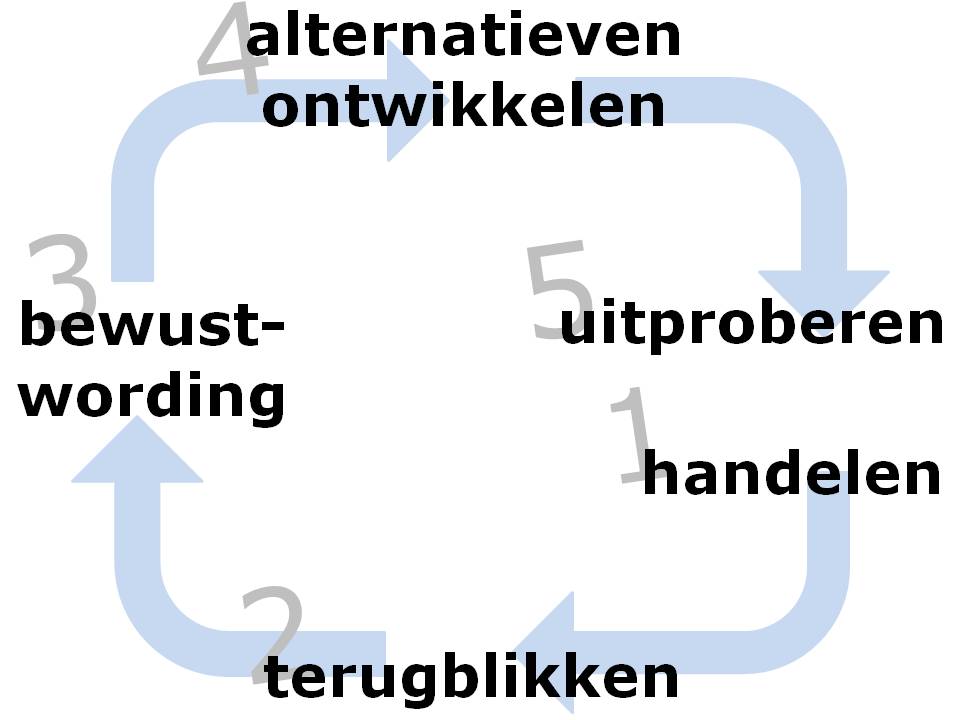 Schema. Fasen in de methode Korthagen met vragen.Fase 1: Handelen en ervaring opdoenWat wilde ik bereiken?Waar wilde ik op letten?Wat wilde ik uitproberen?Fase 2: TerugblikkenWat gebeurde er concreet? Eigenperspectief Wat wilde ik?Wat deed ik?Wat dacht ik?Wat voelde ik?Fase 3: Bewustwording van essentiële aspectenHoe hangen de antwoorden op de vorige vragen met elkaar samen?Wat is daarbij de invloed van de context/de school als geheel?Wat betekent dit nu voor mij?Wat is dus het probleem (of de positieve ontdekking)?Fase 4: Formuleren van handelingsalternatieven Welke alternatieven zie ik?Welke voor- en nadelen hebben die?Wat neem ik mij nu voor, voor de volgende keer?